      Темперамент – это врождённые индивидуальные особенности человека, которые характеризуют динамическую и эмоциональную сторону его поведения.            Свойства темперамента врожденные и начинают проявляться с первых месяцев жизни малыша и почти не меняются в последующие возрастные периоды. Они характеризует такие особенности человека как эмоциональность, чувствительность, активность, энергичность. От темперамента не зависят увлечения, взгляды, воспитанность и социальная ориентация.       Вместе с тем тип темперамента определяет манеру поведения и образ действий личности в окружающей среде, особенности познавательной деятельности.    Существует четыре основных типа темперамента – сангвинический,- холерический,- меланхолический ,- флегматический.  Каждому из них присущи свои психологические особенности и их сочетания.        Зная их, можно достичь очень многого,  а   именно:- можно научиться прогнозировать поведение ребенка  в той или иной ситуации, избавив, таким образом, ребёнка и себя от многих трудностей;- можно научиться устранять факторы, способные "повредить" его юную душу;- можно научиться использовать в "мирных целях" как положительные черты темперамента, так и отрицательные .               Ребенок- флегматик:   Он очень спокоен. Даже переключение с одного вида деятельности на другой происходит несколько затруднительно. Засыпает он быстро, но проснувшись, не вскакивает с постели, а спокойно лежит некоторое время. Кстати, именно флегматики любят кушать и спать.   Много игрушек ребенку флегматику не нужно, ему достаточно несколько любимых, которыми он постоянно играет. Малыш не любит шума и беготни, которые так часто устраивают маленькие дети. Вместо этого он предпочитает спокойные игры и порядок. Замечено, что уже с раннего детства он аккуратно складывает игрушки и одежду.     Кстати, именно ребенок флегматик может долго и упорно обдирать обои в комнате, пока родители заняты своими делами. Но это не значит, что от него вообще не стоит ожидать скандалов. Например, малыш может закатить истерику, если ему не дают любимую игрушку или кардинально меняют привычный режим дня.    Не удивляйтесь, если окажется, что ребенок не хочет идти в детский сад. Там нужно уметь быстро выполнять требования и задания воспитателей, с чем у маленького флегматика могут возникнуть трудности.            Какие проблемы могут быть с                  ребенком -флегматиком:— ребенок с данным типом темперамента не любит менять свои привычки, поэтому не удивляйтесь, если вам придется целую неделю читать ему на ночь одну и ту же сказку, не изменяя в ней ни единого слова;— если вы захотите что-нибудь поменять в его распорядке дня или питании, придется согласовывать это с малышом, иначе вы увидите, как ребенок закатывает истерики.          Как правильно воспитывать                ребёнка – флегматика:1. Поскольку флегматикам очень тяжело соблюдать режим дня, вам придется приложить определенные усилия, чтобы научить кроху «чувствовать» время. Только не пытайтесь его подгонять, это не даст нужного результата.2. Флегматики становятся хорошими и верными друзьями, но вот найти этих самых друзей для них большая проблема. Поэтому с раннего детства учите ребенка общаться, чтобы он умел проявить инициативу и познакомиться с кем-то или легко включался в игру на детской площадке.3. Никогда не акцентируйте внимание ребенка на том, что он что-то делает медленнее или хуже других, это может серьезно подорвать его самооценку.4. В силу того, что флегматикам сложно быстро переключать свое внимание, они не всегда успевают следить за ходом мыслей преподавателя в школе. Избежать этого также помогут совместные занятия и тренировки.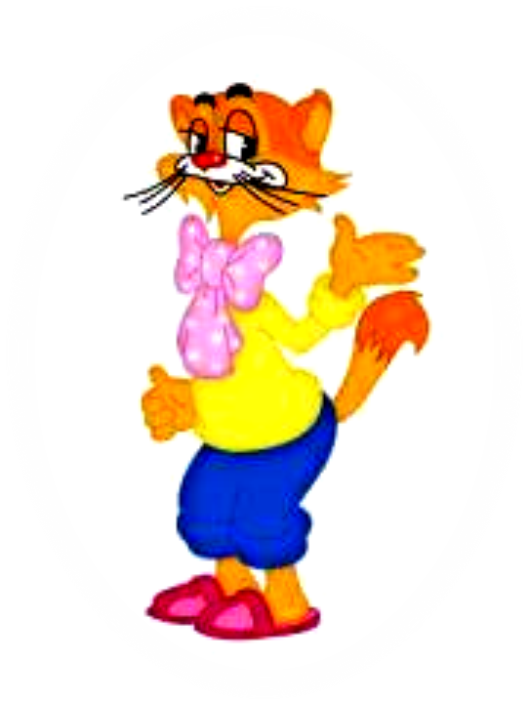                           Удачи Вам!Муниципальное автономно дошкольное          учреждение  Центр развития ребенка                         детский сад №7               Памятка для родителей                  «Ребенок-флегматик»       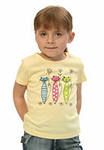                           Составил педагог-психолог:                    Леошкина Оксана Николаевна